EXAMEN FINAL CURSO DE ESPECIALIZACIÓN“CARACTERÍSTICAS DEL GESTO GRÁFICO DE ESCRITURA EN REPRODUCCIONES POR MEDIO DE UN BRAZO ROBÓTICO”Defina Gesto Grafico y cuando pueden ser considerados Idiotismos gráficos.¿A través de qué elementos se realiza la valoración de las características obtenidas en el análisis del grafismo? ¿Qué es la personalidad gráfica del escribiente?¿Cuales son los signos de falsificación en firmas y escrituras?Defina según su criterio que es un dispositivo CNC. Describa sus partes principales.Describa los pasos de su funcionamiento del dispositivo hasta su reproducción.Describa los pasos a seguir para obtener un patrón virtual de una firma o escritura para su reproducción.Describa los peligros de la utilización de un CNC en la utilización de estos dispositivos en la falsificación de firmas.Enumere las características de identificación de falsificación por brazo robótico en elemento escritor bolígrafos.Enumere las características de identificación de falsificación por brazo robótico en elemento escritor de tinta fluida.Identifique las siguientes firmas entre originales y falsas, en el caso de ser reconocidas como falsas describas las características que delaten su reproducción.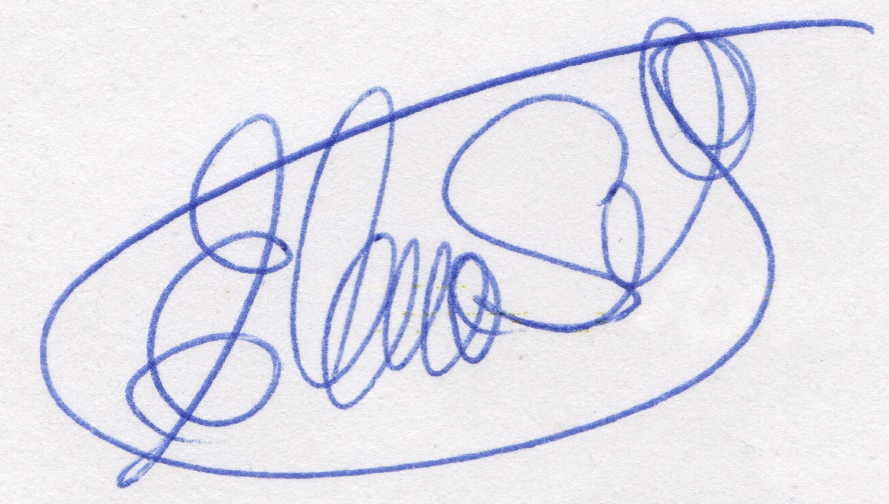 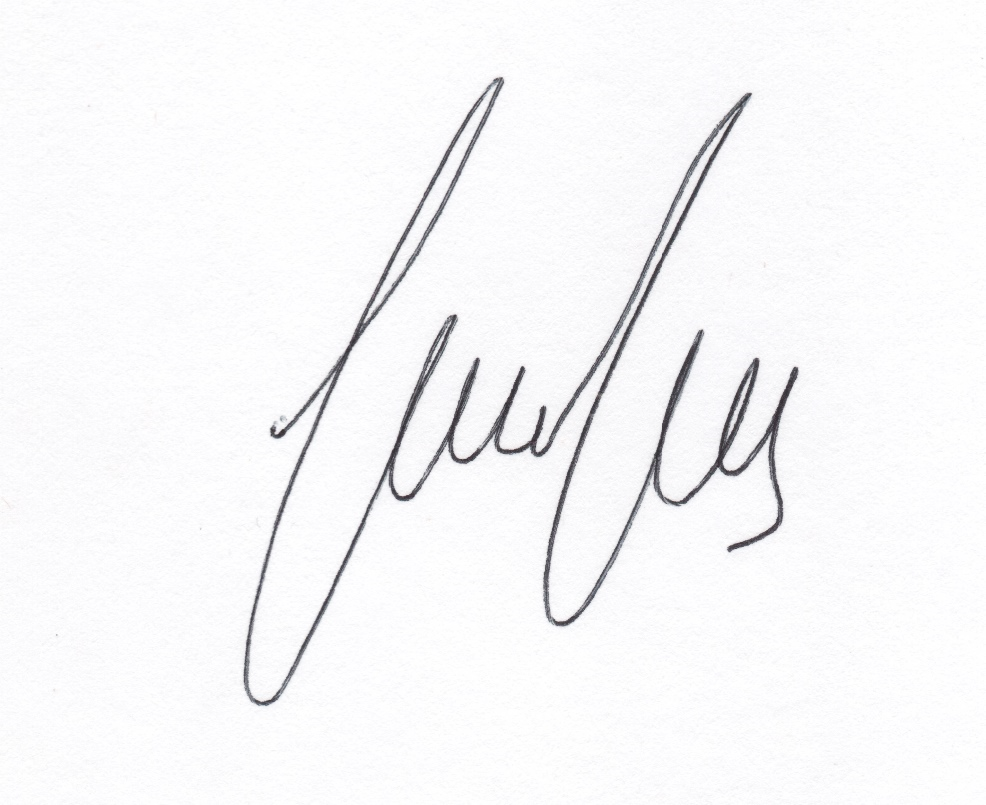 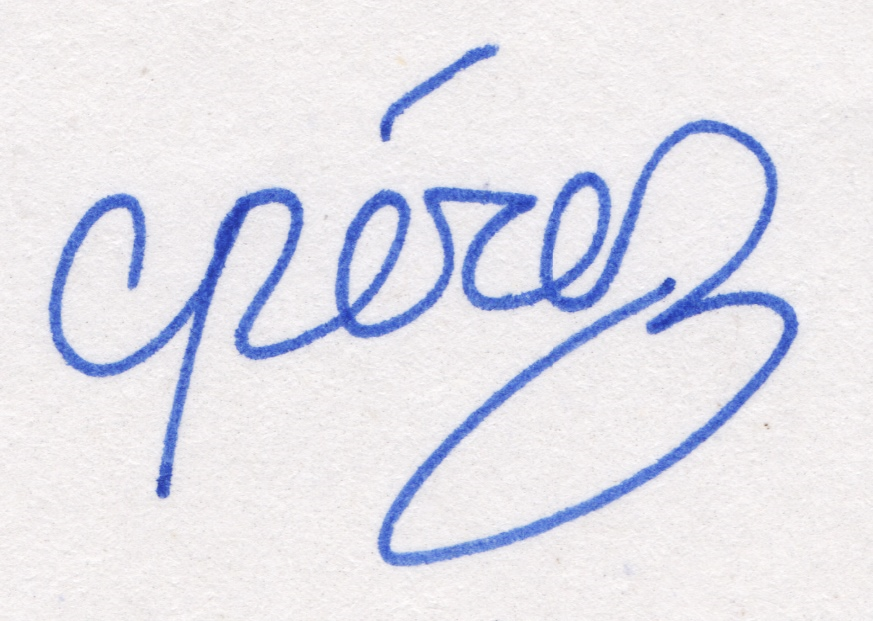 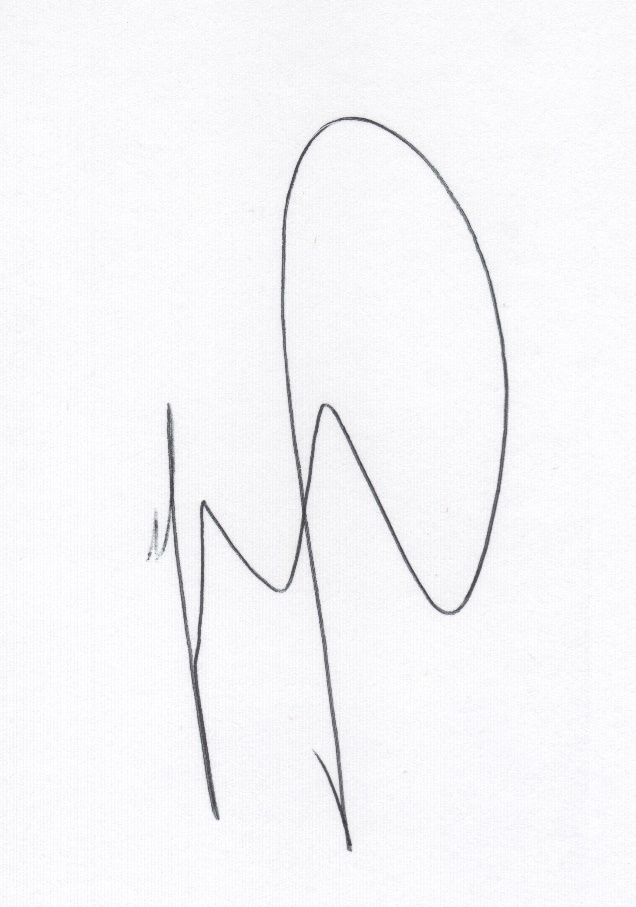 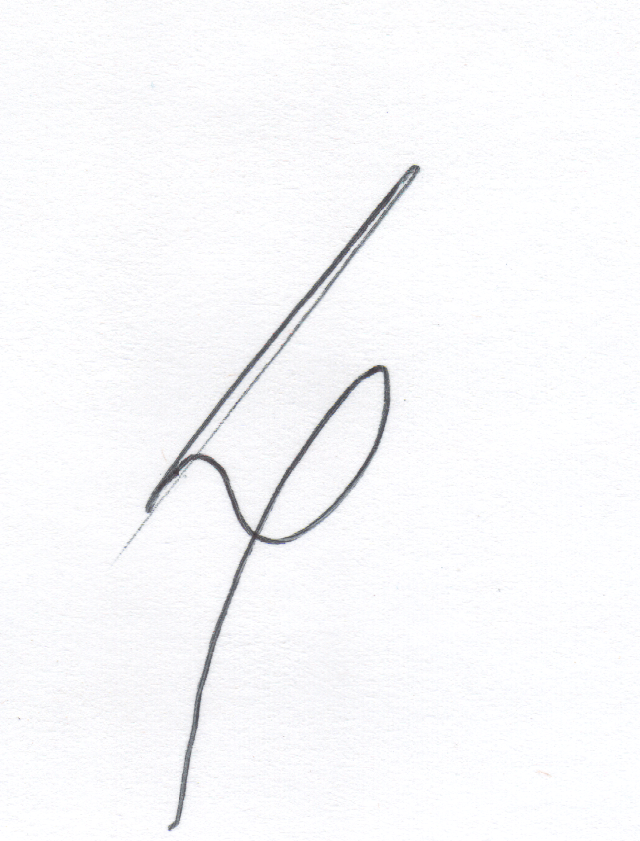 